Jak wybrać dobry hotel? - kilka wskazówekZastanawiasz się <strong>jak wybrać dobry hotel</strong>? Po czym poznać, że warto się do niego udać? Przygotowaliśmy kilka wskazówek, które Ci w tym pomogą. Zapraszamy!Jak wybrać dobry hotel?Wyjeżdżając na wakacje ludzie chcą się zrelaksować. Z tego też powodu wybierają komfortowe środki transportu, a także dużą wagę przykładają do wyboru hotelu i jego pokoju. Nie wiesz jak wybrać dobry hotel? Poniżej znajdziesz kilka wskazówek, które ułatwią Ci wybór miejsca zatrzymania podczas podróży.Czym kierować się podczas wyboru hotelu?Marzą Ci się idealne wakacje? W takim razie jest kilka cech hotelu, na które warto zwrócić uwagę. Pierwszą z nich jest miejsce położenia hotelu. Jeżeli chcesz dużo zwiedzać, wybierz lokalizację, w której znajduje się dużo zabytków i atrakcji - dzięki temu, wszystko co najlepsze w danym mieście będziesz mieć pod ręką.Kolejnym, na co możesz zwrócić uwagę, gdy zastanawiasz się jak wybrać dobry hotel, jest restauracja hotelowa z wyżywieniem, standard pokoi, a także inne usługi dodatkowe, takie jak np. plac zabaw dla dzieci, spa czy basen, które umilą pobyt w hotelu. 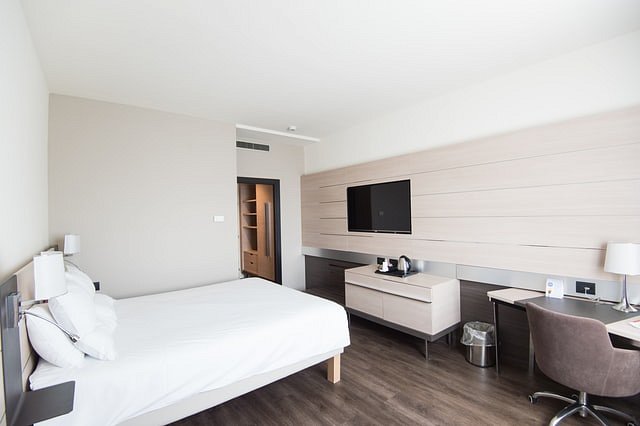 Jak wybrać dobry hotel? Sprawdź opinie użytkowników!W dobie Internetu mamy dostęp do naprawdę wielu informacji, i to nie tylko tych edukacyjnych. Przed wybraniem się na wakacje, warto poczytać opinie osób, które miały możliwość przebycia wakacji w danym miejscu. To właśnie oni najlepiej potrafią opisać to, jak faktycznie wygląda dane miejsce, choć nie zawsze. Niektóre opinie trzeba brać z przymrużeniem oka. Mamy nadzieję, że wiesz już, jak wybrać dobry hotel!